IZRAKSTS	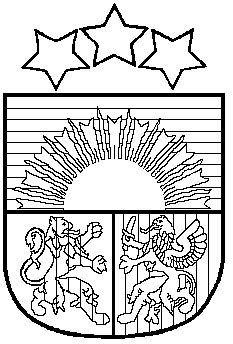 LATVIJAS  REPUBLIKASALACGRĪVAS NOVADA DOMEReģ.Nr.90000059796, Smilšu ielā 9, Salacgrīvā, Salacgrīvas novadā, LV – 4033, Tālrunis sekretārei: 64 071 973; fakss: 64 071 993; e-pasts: dome@salacgriva.lvSĒDES PROTOKOLSSalacgrīvā2014. gada 22.janvārī				                Nr. 1; 29.§L Ē M U M S  Nr. 29 Par saistošo noteikumu Nr. B–14„Par Salacgrīvas novada pašvaldības 2013.gada pamata un speciālā budžeta izpildi” apstiprināšanuPamatojoties uz likuma „Par pašvaldībām” 14.panta otrās daļas 2.punktu, 21.panta pirmās daļas 2.punktu, 46.panta pirmo un otro daļu un likumu „Par pašvaldību budžetiem”, balsojot PAR- 13 (Dagnis Straubergs, Jānis Cīrulis, Skaidrīte Eglīte, Ilona Balode, Lija Jokste, Andris Zunde, Māris Trankalis, Sanita Šlekone, Aleksandrs Rozenšteins, Inga Čekaļina, Anda Alsberga, Aija Kirhenšteine, Normunds Tiesnesis), PRET – nav, ATTURAS – nav, Salacgrīvas novada dome NOLEMJ:	1 Apstiprināt saistošos noteikumus Nr. B-14 „Par Salacgrīvas novada pašvaldības 2013.gada pamata un speciālā budžeta izpildi” (lēmuma pielikums Nr.1).2. Nosūtīt saistošos noteikumus Nr. B-14 triju dienu laikā pēc parakstīšanas rakstveidā vai elektroniskā veidā LR Vides aizsardzības un reģionālās attīstības ministrijai zināšanai. Saistošie noteikumi stājas spēkā nākamajā dienā pēc to parakstīšanas.3. Uzdot Salacgrīvas novada izpilddirektoram Kasparam Ķemeram nodrošināt, lai saistošie noteikumi būtu brīvi pieejami Salacgrīvas novada domes ēkā, Liepupes pagasta pārvaldē un Ainažu pilsētas pārvaldē.Salacgrīvas novada domespriekšsēdētājs	 	        	 (personiskais paraksts)		Dagnis StraubergsIZRAKSTS PAREIZS	Salacgrīvas novada domesatbildīgā domes sekretāre						Inita HartmaneSalacgrīvā, 27.01.2014.LATVIJAS  REPUBLIKASALACGRĪVAS NOVADA DOMEReģ.Nr.90000059796, Smilšu ielā 9, Salacgrīvā, Salacgrīvas novadā, LV – 4033, Tālrunis sekretārei: 64 071 973; fakss: 64 071 993; e-pasts: dome@salacgriva.lvPIELIKUMS Nr. 1Salacgrīvas novada domes 22.01.2014.lēmumam Nr.29(protokols Nr.1;  29.§)SAISTOŠIE  NOTEIKUMI Nr. B-14Salacgrīvā2014. gada 22.janvārīIzdoti pamatojoties uz likuma "Par pašvaldībām" 21.panta 1.daļas 2.punktu un 46.pantu „Par Salacgrīvas novada pašvaldības 2013.gada pamata un speciālā budžeta izpildi”Pamatojoties uz Salacgrīvas novada domes 15.01.2014. Finanšu komitejas atzinumu, Salacgrīvas novada dome NOLEMJ:Noteikt Salacgrīvas novada pašvaldības Pamatbudžeta:Ieņēmumus Ls 4’997’816 (EUR 7’111’251) (pielikums Nr. 1 Pamatbudžeta ieņēmumi pa ieņēmumu veidiem)Izdevumus Ls 4’912’726 (EUR 6’990’179) (pielikums Nr. 2 Pamatbudžeta izdevumi atbilstoši funkcionālajām kategorijām, pielikums Nr. 3 Pamatbudžeta izdevumi atbilstoši ekonomiskās klasifikācijas kodiem)Finansēšanas daļu – Ls 85’090 (-EUR 121’072)(pielikums Nr. 4 Pamatbudžeta finansēšana)naudas līdzekļu atlikums gada sākumā Ls 1’129’829 (EUR 1’607’602)naudas līdzekļu atlikums gada beigās Ls 1’344’048 (EUR 1’912’408)saņemtie aizdevumi Ls 614’833 (EUR 874’829)budžeta aizdevumu atmaksa Ls 468’220 (EUR 666’217)izsniegto aizdevumu atmaksas Ls 6’314 (EUR 8’984)akcijas un cita līdzdalība komersantu pašu kapitālā Ls 23’798 (EUR 33’862)     1.4. Kredītsaistības (pielikums Nr.5 Pārskats par aizņēmumiem)Noteikt Salacgrīvas novada pašvaldības Speciālā budžeta:Ieņēmumus Ls 213’399 (EUR 303’640) (pielikums Nr. 6 Speciālā budžeta ieņēmumi pa ieņēmuma veidiem)Izdevumus Ls 351’205 (EUR 499’720) (pielikums Nr. 7 Speciālā budžeta izdevumi atbilstoši funkcionālajām kategorijām, pielikums Nr. 8 Speciālā budžeta izdevumi atbilstoši ekonomiskās klasifikācijas kodiem)Finansēšanas daļu Ls 137’806 (EUR 196’080) (pielikums Nr. 9 Speciālā budžeta finansēšana)naudas līdzekļu atlikums gada sākumā Ls 253’680 (EUR 360’954)naudas līdzekļu atlikums gada beigās Ls 115’874 (EUR 164’874)Noteikt Salacgrīvas novada pašvaldības Ziedojumi un dāvinājumi:Ieņēmumus Ls 18’802 (EUR 26’753) Izdevumus Ls 21’993 (EUR 31’293) Finansēšanas daļu Ls 3’191 (EUR 4’541)naudas līdzekļu atlikums gada sākumā Ls 8’744 (EUR 12’442)naudas līdzekļu atlikums gada beigās Ls 5’553 (EUR 7’901) (pielikums Nr. 10 Ziedojumi un dāvinājumi)Salacgrīvas novada domes priekšsēdētājs                         					Dagnis StraubergsSagatavoja: I.Lazdiņa